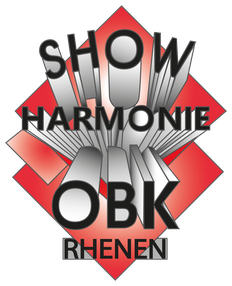 Leerlingenovereenkomst			Showharmonie OBK RhenenDe lessen worden gegeven gedurende het schooljaar, met uitzondering van de schoolvakanties en feestdagen.Het lesgeld wordt per leerjaar in rekening gebracht en kan betaald worden per maand of in 3 termijnen. Er vindt geen restitutie van het lesgeld plaats.De leerling wordt opgeleid voor een landelijk erkend diploma van de Koninklijke Nederlandse Muziek Organisatie. De leerling is vanaf het begin van de lessen lid van de vereniging. Er wordt van de leerling verwacht dat deze, na het behalen van het A diploma, contributie betaald.Bij uitschrijving als lid, wordt een opzegtermijn van de contributie van 3 maanden gehanteerd.Na het behalen van het A diploma treedt de leerling toe in het orkest. Tarieven:Lesgeld voor circa 38 lessen in een schooljaar:Tot 18 jaar18 – 21 jaarVanaf 21 jaar€384,-€432,-€480,-